THE CITIZENS’ CO-OPERATIVE BANK LTD.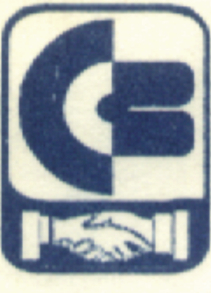 Administrative Office: 68 B/D Gandhi Nagar, Jammu.		PH NO 0191-2432058, FAX NO 0191-2432036TENDER FORMName of Tenderer		:		………………………………………..Son/Daughter/Husband of	:		………………………………………..Address of Tenderer		:		………………………………………..Phone No			:		………………………………………..Email id			:		………………………………………..PAN No			:		………………………………………..Aadhar No			:		………………………………………..Property for which		:		………………………………………..Bid applied along with 			………………………………………..	Serial no as per tender	Notice						………………………………………..Amount of Bid in 		:		(in figures) Rs……………………….(in words) ……………………………..Detail of Earnest Money	:										SIGNATURETERMS & CONDITIONS:The tenderer should be permanent resident of J&K State.All the bid amounts shall be by way of Demand Draft/Pay Order drawn in favor of the Citizens Co-operative Bank Ltd Jammu only.Interested bidders are supposed to furnish/file one bid for each property separately.Any bid not accompanied by the earnest money shall not be accepted.All the columns of the tender form should be filled in completely & fairly.The tender form should also be accompanied by copy of Pan Card, Aadhar Card & PRC.All the charges/expenses required for execution of any property document shall be borne by the success full bidder. The Authorized Officer reserves the right to accept or reject any bid/tender without assigning any reason to the tenderer.The Authorized Officer reserves the right to cancel the bid if any of the terms & conditions is not fulfilled within the time allowed by the Authorized Officer & in such cases the earnest money/part payment shall be forfeited & property shall be resold & the defaulting purchaser shall forfeit all claim to the property or to any sum for which it may be subsequently soldThe tender form along with required documents duly sealed should reach in the office of the Authorized Officer, The Citizens’ Cooperative Bank Ltd., Jammu 68 B/D Gandhi Nagar Jammu by or before the date mentioned in the tender notice itself & no tender received after the scheduled date & time shall be accepted.On confirmation of sale by the secured creditor & if the terms of the payment have been complied with, the Authorized Officer shall issue a certificate of sale of the aforesaid property/properties in favor of purchaser.Bank/Authorized Officer shall not be responsible for any error, omission in this proclamation.Demand Draft NoAmount DatedBank Name